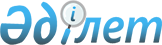 О внесении изменений и дополнений в постановление Правительства Республики Казахстан от 24 декабря 2001 года № 1685
					
			Утративший силу
			
			
		
					Постановление Правительства Республики Казахстан от 16 марта 2009 года № 335. Утратило силу постановлением Правительства Республики Казахстан от 28 августа 2015 года № 676

      Сноска. Утратило силу постановлением Правительства РК от 28.08.2015 № 676 (вводится в действие по истечении десяти календарных дней после дня его первого официального опубликования).      Правительство Республики Казахстан ПОСТАНОВЛЯЕТ: 



      1. Внести в постановление Правительства Республики, Казахстан от 24 декабря 2001 года № 1685 "О мерах по реализации Закона Республики Казахстан "О государственной адресной социальной помощи" (САПП Республики Казахстан, 2001 г., № 48, ст. 572) следующие изменения и дополнения: 



      в Правилах назначения и выплаты государственной адресной социальной помощи, утвержденных указанным постановлением: 



      в пунктах 4 и 6 после слов ", аула (села)" дополнить словами ", аульного (сельского) округа"; 



      пункт 4 дополнить абзацем третьим следующего содержания: 

      "В случае повторного обращения заявителя за назначением адресной социальной помощи на последующий квартал при отсутствии изменений сведений, содержащихся в приложениях 2 - 4 к настоящим Правилам, заполняется только бланк заявления по форме согласно приложению 5 к настоящим Правилам."; 



      пункт 5 изложить в следующей редакции: 

      "5. Уполномоченный орган или аким поселка, аула (села), аульного (сельского) округа регистрирует документы и выдает заявителю подтверждение о принятии документов согласно приложению 1 к настоящим Правилам. 

      Уполномоченный орган или аким поселка, аула (села), аульного (сельского) округа после принятия документов в течение трех рабочих дней передает их участковым комиссиям для подготовки заключения. 

      Участковые комиссии в пятидневный срок со дня получения документов от уполномоченного органа или акима поселка, аула (села), аульного (сельского) округа готовят заключение (приложение 6) на основании представленных документов и (или) результатов обследования материального положения заявителя (семьи) (далее - обследование) и передают его в уполномоченный орган или акиму поселка, аула (села), аульного (сельского) округа. 

      5-1. Обследование проводится в присутствии заявителя, а в случае его отсутствия - одного из совершеннолетних дееспособных членов семьи. 

      5-2. Целью обследования является изучение материального положения заявителя (семьи) и обстоятельств, в связи с которыми заявитель обратился за адресной социальной помощью. 

      5-3. По результатам проведенного обследования участковая комиссия составляет Акт обследования материального положения заявителя (семьи) (далее - акт обследования), по форме согласно приложению 7, который подписывается членами комиссии. 

      5-4. Участковая комиссия ознакамливает под роспись с актом обследования заявителя, а в случае его отсутствия - одного из совершеннолетних дееспособных членов семьи, в присутствии которого было проведено обследование. 

      5-5. Отказ заявителя, а в случае его отсутствия - одного из совершеннолетних дееспособных членов семьи в проведении обследования фиксируется в акте обследования. 

      5-6. При повторном обращении заявителя в течение одного календарного года проведение обследования осуществляется в случаях изменения места жительства (в пределах одной административно-территориальной единицы), состава и доходов заявителя (семьи) и при необходимости уточнения сведений, представленных заявителем."; 



      в абзаце первом пункта 7: 



      после слов ", аула (села)" дополнить словами ", аульного (сельского) округа на основании принятых документов и заключения участковой комиссии"; 



      слово "выносит" заменить словом "принимает"; 



      слова "городов Астаны и Алматы" заменить словами "города республиканского значения, столицы"; 



      в пункте 9 слова "городах Астане и Алматы" заменить словами "городе республиканского значения, столице"; 



      в приложении 1 к Правилам: 

      слова "по труду и социальной защите населения" исключить; 



      после строки "Регистрационный номер семьи" дополнить строками следующего содержания: 

      "Заявление с прилагаемыми документами передано в участковую комиссию "__"__________ 200_ г. 

      Принято "__"________ 200_ г. 

      ___________________________ Ф.И.О. и подпись члена участковой комиссии, принявшего документы; 

      отметка уполномоченного органа о дате приема документов от акима аула (села), аульного (сельского) округа "__"_________ 200_г., Ф.И.О., должность, подпись принявшего документы ________________"; 



      в приложении 4 к Правилам в таблице после графы "Домашние животные" дополнить графой "Возраст"; 



      дополнить приложениями 5, 6 и 7 согласно приложениям 1, 2 и 3 к настоящему постановлению. 



      2. Настоящее постановление вводится в действие по истечении десяти календарных дней со дня первого официального опубликования.        Премьер-Министр 

      Республики Казахстан                       К. Масимов Приложение 1       

к постановлению Правительства 

Республики Казахстан   

от 16 марта 2009 года № 335 Приложение 5      

к Правилам назначения и 

выплаты государственной 

адресной социальной помощи В уполномоченный орган 

___________________________________ 

(населенный пункт, район, область) 

от _________________________________ 

(фамилия, имя, отчество заявителя); 

проживающего по адресу _____________ 

(населенный пункт, район),   

____________________________________ 

(улица, № дома и квартиры, телефон) 

уд. личности № ____ выдано 

____________________________________ 

дата выдачи ________________________ 

№ СИК ______________________________ 

род занятия ________________________  

Заявление 

(в случаях, предусмотренных абзацем 3 пункта 4 Правил)       Прошу назначить моей семье адресную социальную помощь. 

      Моя семья состоит из ____ человек. 

      За истекший квартал в сведениях, указанных мною ранее в приложениях 2 - 4 к Правилам, изменений не произошло. 

      В случае возникновения изменений обязуюсь в течение 15 дней сообщить о них. 

      Предупрежден(а) об ответственности за предоставление ложной информации и недостоверных (поддельных) документов. 

      "__"_________ 200_ г. ____________________             (подпись заявителя) 

      Документы приняты 

      "__"_________ 200_ г. ________________________________ 

           (Ф.И.О. и подпись лица, принявшего документы) 

      ______________ Регистрационный номер семьи 

      Заявление передано в участковую комиссию 

      "__"__________ 200_ г. 

      Принято "__"________ 200_ г. 

      ______________ Ф.И.О. и подпись члена участковой комиссии, принявшего документы; 

      отметка уполномоченного органа о дате приема документов от акима аула (села), аульного (сельского) округа "__"_________ 200_г., Ф.И.О., должность, подпись принявшего документы ____________________; 

____________________________________________________________________ 

                              (линия отреза)       За истекший квартал в сведениях, указанных мною ранее в приложениях к Правилам 2-4, изменений не произошло. 

      В случае возникновения изменений обязуюсь в течение 15 дней сообщить о них. 

      Предупрежден(а) об ответственности за предоставление ложной информации и недостоверных (поддельных) документов.       Подпись заявителя _______________ 

      Заявление гр. _______________ с регистрационным номером 

семьи __________ принято "__"_______ 200_ г.       Ф.И.О., должность, подпись принявшего документы 

      _______________________ Приложение 2       

к постановлению Правительства 

Республики Казахстан    

от 16 марта 2009 года № 335  Приложение 6     

к Правилам назначения и 

выплаты государственной 

адресной социальной помощи  

  Заключение участковой комиссии № __ __ _________ 200_ г.       Участковая комиссия в соответствии со статьей 5 Закона Республики Казахстан "О государственной адресной социальной помощи", рассмотрев заявление и прилагаемые к нему документы семьи (заявителя) 

      ________________________________________; 

        (фамилия, имя, отчество заявителя) 

на основании 

_____________________________________________________________________ 

      (представленных документов и (или) результатов обследования 

            материального положения заявителя (семьи) 

выносит заключение о ________________________________________________ 

                         (необходимости, отсутствии необходимости) 

предоставления семье (лицу) государственной адресной социальной помощи 

Председатель комиссии: ________________  __________________________ 

Члены комиссии: _______________________  __________________________ 

                _______________________  __________________________ 

                _______________________  __________________________ 

                _______________________  __________________________ 

                      (подписи)                     (Ф.И.О.) Заключение с прилагаемыми документами 

в количестве ____ штук 

принято "__"____________ 200_ г. ________________________________________ Ф.И.О., должность, подпись работника, акима поселка, аула (села), аульного сельского округа) или уполномоченного органа, принявшего документы Приложение 3        

к постановлению Правительства 

Республики Казахстан    

от 16 марта 2009 года № 335 Приложение 7     

к Правилам назначения и 

выплаты государственной 

адресной социальной помощи  

АКТ 

обследования материального положения заявителя (семьи)       от "___" ________ 200___г. 

      ______________________ 

        (населенный пункт)       1. Ф.И.О. заявителя ___________________________________________ 

      2. Адрес места жительства _____________________________________ 

      _______________________________________________________________ 

      3. Состав семьи (учитываются фактически проживающие в семье) ________ человек, в том числе:       Всего трудоспособных _________ человек. 

      Зарегистрированы в качестве безработного в органах занятости _______ человек. 

      Незанятые по причинам, предусмотренным подпунктом 2) пункта 2 статьи 2 Закона "О государственной адресной социальной помощи" _______ человек. 

      Другие причины незанятости (в розыске, в местах лишения свободы) ________ человек. 

      Количество несовершеннолетних детей _______ человек, в том числе: 

      обучающихся на полном государственном обеспечении _____ человек; 

      обучающихся в высших и средних учебных заведениях на платной основе - _______ человек, стоимость обучения в год ________ тенге. 

      4. Условия проживания (общежитие, арендное, приватизированное жилье, служебное жилье, жилой кооператив, индивидуальный жилой дом или иное - указать) ____________________ 

      Количество комнат _____________________________________________ 

      Расходы на содержание жилья ___________________________________ 

_____________________________________________________________________ 

_____________________________________________________________________ 

Доходы семьи:       5. Наличие: 

      автотранспорта (марка, год выпуска, правоустанавливающий документ, заявленные доходы от его эксплуатации) ____________________ 

      _______________________________________ _____________ иного жилья, кроме занимаемого в настоящее время (заявленные доходы от его эксплуатации) _______________________________________________________ 

_____________________________________________________________________ 

      6. Сведения о ранее полученной помощи (форма, сумма, источник) 

_____________________________________________________________________ 

_____________________________________________________________________ 

_____________________________________________________________________ 

_____________________________________________________________________ 

_____________________________________________________________________ 

      7. Иные доходы семьи (форма, сумма, источник): 

_____________________________________________________________________ 

_____________________________________________________________________ 

_____________________________________________________________________ 

_____________________________________________________________________ 

      8. Участие родителей в воспитании детей: 

      обеспеченность школьными принадлежностями, одеждой, обувью ____ 

_____________________________________________________________________ 

      9. Санитарно-эпидемиологические условия проживания ____________       Председатель комиссии: 

      _________________________      _____________________ 

      Члены комиссии: 

      ________________________      ______________________ 

      ________________________      ______________________ 

      ________________________      ______________________ 

      ________________________      ______________________ 

            (подпись)                      (Ф.И.О.)       С составленным актом ознакомлен(а): ______________________ 

               Ф.И.О. и подпись заявителя       От проведения обследования отказываюсь _______________ Ф.И.О. и 

подпись заявителя (или одного из членов семьи), дата 

_____________________________________________________________________ 

 (заполняется в случае отказа заявителя от проведения обследования) 
					© 2012. РГП на ПХВ «Институт законодательства и правовой информации Республики Казахстан» Министерства юстиции Республики Казахстан
				№ Ф.И.О. Дата 

рож- 

де- 

ния Родст- 

венное 

отно- 

шение 

к 

заяви- 

телю Об- 

ра- 

зо- 

ва- 

ние Заня- 

тость 

(место 

работы, 

учебы) Самос- 

тоя- 

тель- 

ная 

заня- 

тость При- 

чина 

неза- 

нято- 

сти Данные о 

регист- 

рации в 

органах 

занятос- 

ти в 

качестве 

безра- 

ботного Сведения об 

участии в 

общественных 

работах, 

профессиональ- 

ной подготовке 

(переподготов- 

ке, повышении 

квалификации) № Ф.И.О. членов 

семьи (в т.ч. 

заявителя), 

имеющих доход Вид 

дохода Сумма дохода 

за предыдущий 

квартал 

(тенге) Сумма дохода 

за предыдущий 

квартал 

(тенге) Сведения о личном подсобном 

хозяйстве (приусадебный 

участок, скот и птица), дачном 

и земельном участке (земельной 

доли) № Ф.И.О. членов 

семьи (в т.ч. 

заявителя), 

имеющих доход Вид 

дохода за 

месяц за 

квартал Сведения о личном подсобном 

хозяйстве (приусадебный 

участок, скот и птица), дачном 

и земельном участке (земельной 

доли) 